Ҡ А Р А Р                                                                                ПОСТАНОВЛЕНИЕ    15  июнь 2016 йыл                          №27                             15 июня 2016 г.           О внесении изменений в постановление от 13 декабря   2012г. № 46                 «Об утверждении порядка осуществления администрацией сельского поселения Казанчинский  сельсовет муниципального района Аскинский район Республики Башкортостан  бюджетных полномочий  главных администраторов доходов бюджетов бюджетной системы Российской Федерации»В целях реализации положений статьи 160.1 Бюджетного кодекса Российской Федерации, п о с т а н о в л я ю:   1. Внести  изменения в постановление   от 13 декабря 2012г. №46    «Об утверждении порядка осуществления администрацией сельского поселения Казанчинский  сельсовет муниципального  района Аскинский район Республики Башкортостан   бюджетных полномочий  главных администраторов доходов  бюджетов бюджетной системы Российской Федерации» по коду бюджетной классификации:-791 2 07 05030 10 0000 180 «Прочие безвозмездные поступления вбюджеты сельских поселений» установить коды подвида дохода:2. Контроль за исполнением настоящего постановления оставляю за собой. Глава сельского поселения	                        Р.Т.Киямов	                                                                                                                                                                                                                                                                                                                                                                                           Башҡортостан РеспубликаһыАсҡын районы муниципаль районының Ҡаҙансы ауыл советыауыл биләмәһеХАКИМИӘТЕ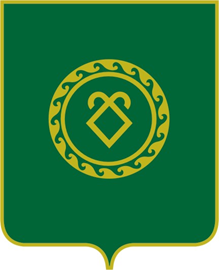 АДМИНИСТРАЦИЯсельского поселенияКазанчинский сельсоветмуниципального районаАскинский районРеспублики Башкортостан6100 180Прочие поступления6200 180Поступления в бюджеты поселений от физических лиц нафинансовое обеспечение реализации проектов развитияобщественной инфраструктуры, основанных на местныхинициативах6300 180Поступления в бюджеты поселений от юридических лиц нафинансовое обеспечение реализации проектов развитияобщественной инфраструктуры, основанных на местныхинициативах